К следующему занятию по расписанию необходимо выполнить задания:Упражнение 26. Вам представлена серия картинок с указанием времени. Ниже, героиня Бабзи написала своему другу письмо. Сравните текст письма с картинками и напишите 8 предложений, которые расскажут как Бабзи проводит время.Напишите о своем рабочем дне. (Переводить сочинение на русский язык не требуется!)Выполните грамматическое упражнение 20 письменно с переводом..Замечания по предыдущей работе:Предложение Sollen wir den Satz übersetzen? у всех переведено не правильно:“sollen” – глагол должествования“wir” – местоимение «Мы»И вообще постоянно у всех одинаковые ошибки, продолжается списывание. Будут снижаться оценки. Нет давно работ Булышевой А. и ни единой работы Колос М. Что думаете?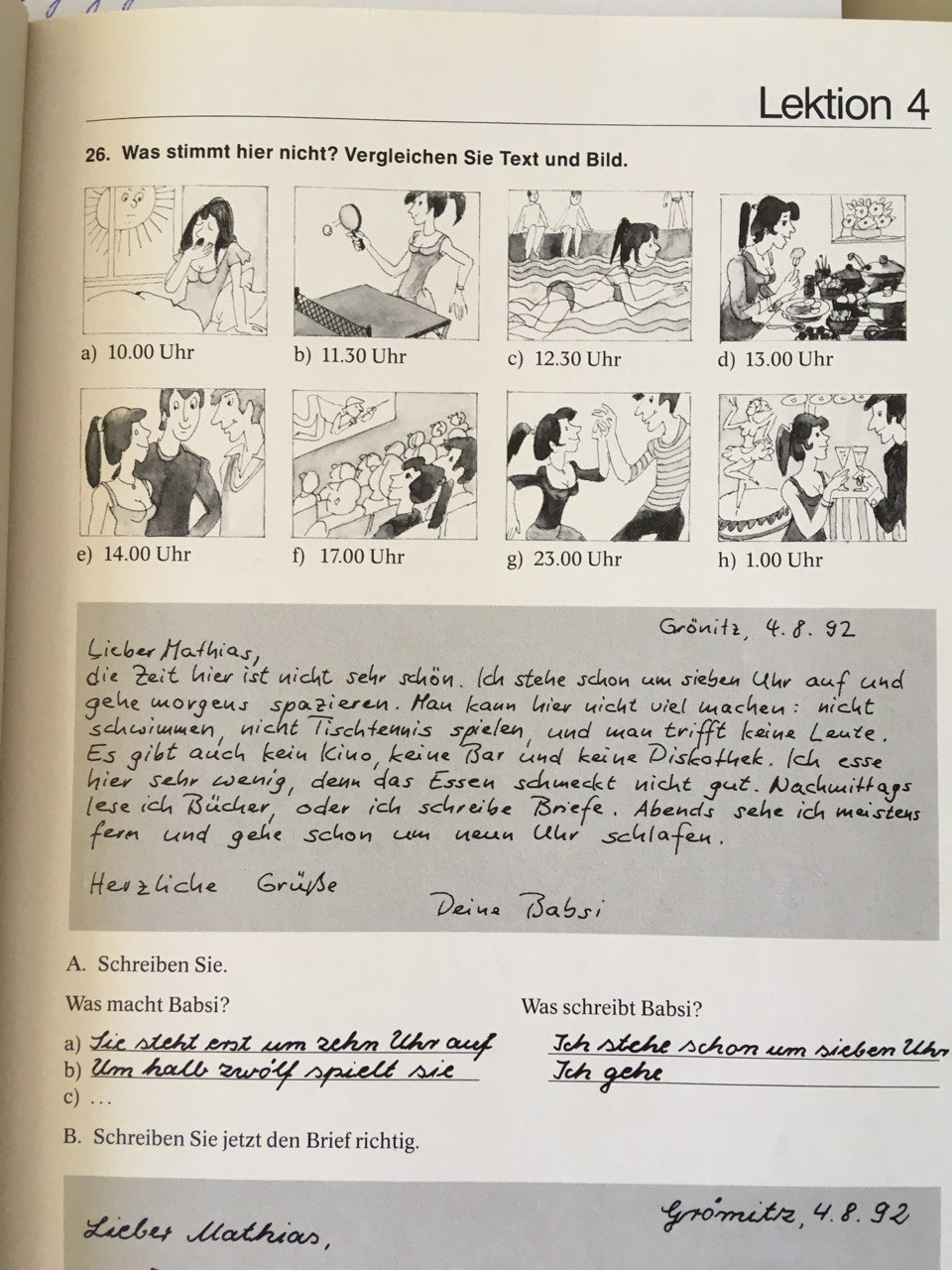 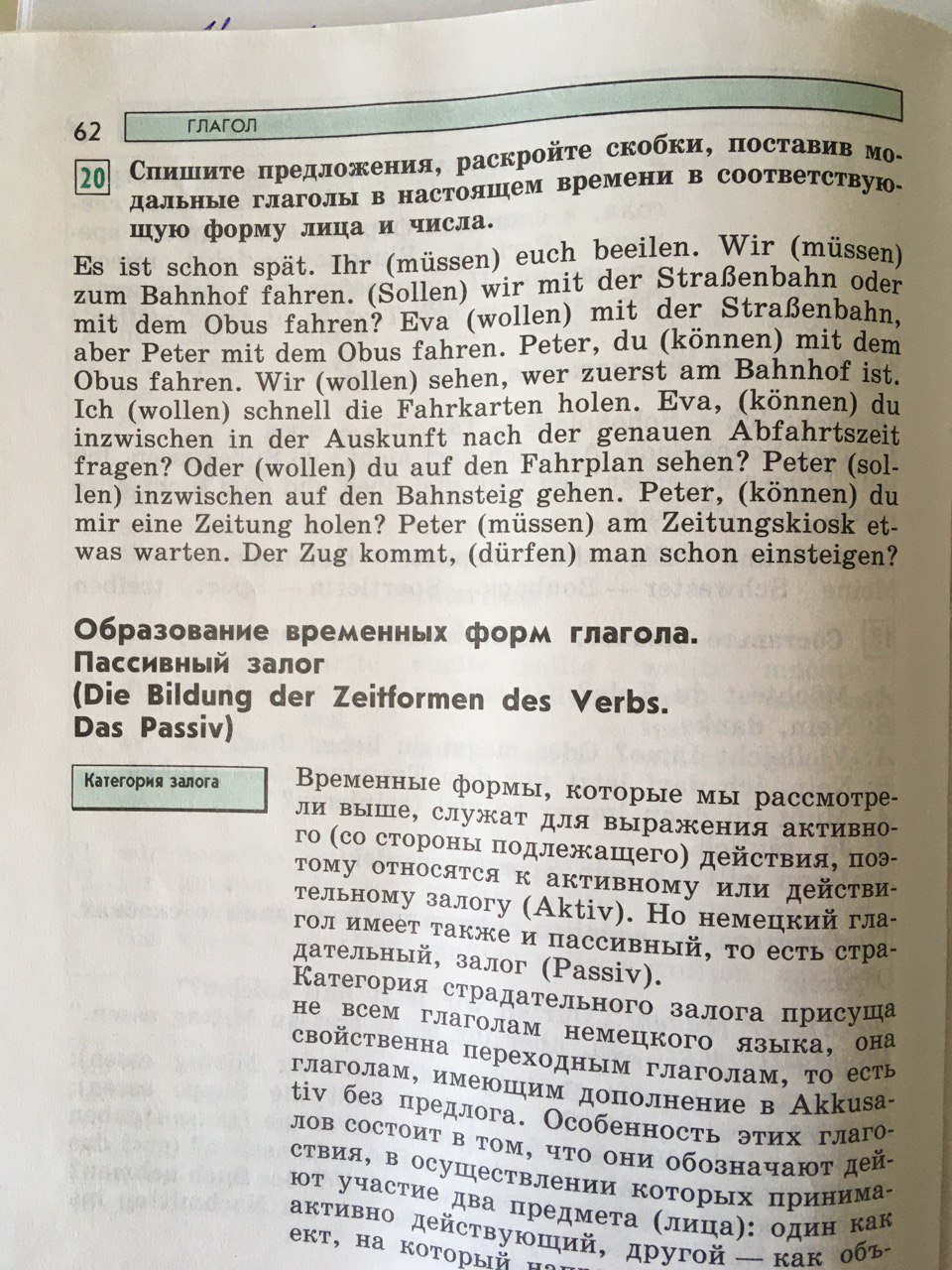 